                           Пятый сезонКнижный фестиваль «Красная площадь»1–6 июня 2019 года. Суббота – четверг Перформанс в 6 действияхПрограммкаРежиссер-постановщик: Классики&СовременникиВ ролях: Диана Арбенина, Павел Басинский, Дмитрий Быков, Евгений Водолазкин, Михаил Веллер, Роман Виктюк, Алиса Гребенщикова, Николай Гоголь, Евгений Гришковец, Ингеборга Дапкунайте, Федор Достоевский, Денис Драгунский, Дарья Златопольская, Алексей Иванов, Светлана Крючкова, Тина Канделаки, Иван Крылов, Сергей Лукьяненко, Ирина Мирошниченко, Анастасия Орлова, Захар Прилепин, Александр Пушкин, Эдвард Радзинский, Юрий Рост, Андрей Рубанов, Юрий Стоянов, Лев Толстой и др.Музыкальное сопровождение: Иван Бессонов, Алексей Гориболь, Елисей Мысин, Петр Айду, Музыкальный театр им. Станиславского и Немировича- Данченко, Российский национальный молодежный симфонический оркестр, оркестр радио «Орфей» и др.Так могла бы выглядеть театральная программка пятого книжного фестиваля «Красная площадь», приуроченного ко дню рождения Александра Сергеевича Пушкина и ко Дню русского языка. А как без программки, ведь на дворе Год театра! Наша постановка или даже перформанс – синтез всех искусств, объединенных идеей литературы – классической и современной.Главный праздник книги и чтения в сердце столицы в этом году бьет рекорды: он продлится целых шесть дней и станет настоящим вызовом не только участникам, но и гостям! Шутка ли, в программе около 700 встреч,спектаклей, презентаций, концертов, лекций и дискуссий. Засекайте время: одно лишь изучение программы фестиваля займет не меньше часа! Неподготовленного зрителя такой масштаб может испугать. И чтобы этого не случилось, мы создали специальное либретто.Вот наши традиционные 12 площадок, где разворачивается основное действо: «Художественная литература», «Детская и учебная литература»,«Нон-фикшн», «Регионы России», «Электронная книга», «Антикварная и букинистическая книга», «Москва — литературный мегаполис» («Библиотека» и «Малая сцена»), «Отечественная история», «Музейная линия», «Литературная гостиная» и, конечно, «Главная сцена».Именно там и проходят встречи с любимыми писателями и поэтами, учеными, артистами и музыкантами. А еще дискуссии и лекции, мастер-классы и презентации книжных новинок, спектакли, чтения, кинопоказы и даже чемпионаты!Из новинок этого года – лекторий «Лобное место», созданный для популяризации научного знания. Его участники – ярчайшие представители российской науки – экономист Александр Аузан, урбанисты Григорий Ревзин и Михаил Блинкин, химик Артём Оганов, вулканолог Павел Плечов, психолог Мария Фаликман – выступят на «Главной» и «Малой» сценах, а также на площадке «Нон-фикшн».Название лектория провокативно, и это неслучайно! Вопреки расхожему мнению, в старину Лобное место было не эшафотом, но выполняло функцию центрального государственного телевизионного канала, эдакой «первой кнопки» Средневековья. На Лобном месте оглашали царские указы и рассказывали о новостях с разных концов страны. Информационно-аналитический портал ПОЛИТ.РУ, ставший куратором этого фестивального проекта, решил«перезапустить» Лобное место и вернуть ему первоначальный облик площадки для публичных выступлений.Среди главных героев нашего литературного перформанса 400 издательств из 52 регионов России — от Дальнего Востока до Крыма.Приветствуем дебютантов: книжников Новосибирской области и Красноярского края. Прозвучит на «Красной площади» и «ария заморского гостя»: свои книги здесь презентует Республика Беларусь.Среди важнейших мотивов фестиваля – помощь тем, кто в этой помощи нуждается. А потому в программе сразу несколько благотворительных акций. Так, 1 июня команда «Красной площади» участвует в благотворительном спортивном зеленом марафоне «Бегущие сердца». Спешите видеть спортивных и подтянутых писателей на улицах города!А в течение всех шести дней фестиваля в рамках акции «Подари ребенку книгу!» мы дружно соберем посылки для 5 региональных и одной школьной библиотеки для детей с ограниченными возможностями из Пермского, Красноярского и Приморского краев, Карелии, Бурятии и Крыма. Читальни эти совсем небольшие, фонды их обновляются нерегулярно и остро нуждаются в ярких современных изданиях. Помочь им в этом может каждый из нас. Для этого достаточно купить на площади или принести из дома книгу и опустить ее в специальный бокс. По окончании праздника всю собранную литературу доставит адресатам официальный транспортный партнер акции «Подари ребенку книгу!» – ГК «Деловые линии». Ну а «Марафон добра Даниила Гранина» – сбор книг для сельских библиотек - продолжит серию благотворительных акций фестиваля.«Главная сцена»Самые яркие моменты фестиваля традиционно поджидают гостей на«Главной сцене» у подножия собора Василия Блаженного. Когда бы вы ни оказались на площади, всегда застанете здесь выступления поэтов и писателей, публичные дискуссии, театральные представления или концерты: всего в программе этой площадки запланировано 48 событий.1 июня, в Международный день защиты детей наш праздник откроют юные таланты – в сопровождении Российского национального молодежного симфонического оркестра для гостей выступят пианистыGrand Piano Competition, стипендиаты фонда «Новые имена» шестнадцатилетний Иван Бессонов и восьмилетний Елисей Мысин. Здесь же состоится церемония награждения победителей первого сезона Всероссийского литературного конкурса для подростков «Класс!». На«Главную сцену» поднимутся самые талантливые начинающие писатели из Москвы, Санкт-Петербурга, Нижнего Новгорода, Саратова и Перми, а лучшие юные чтецы со всей России поборются за звание суперфиналиста конкурса«Живая классика» 2019 года.Свои книги на «Главной сцене» представят Евгений Водолазкин, Евгений Гришковец, Алексей Иванов, Владимир Познер, Эдвард Радзинский, Андрей Рубанов, Сергей Лукьяненко. А заместитель художественного руководителя МХАТа имени Горького Захар Прилепин познакомит публику с эскизом спектакля по своему новому роману- исследованию, посвященному жизни и творчеству поэта Сергея Есенина.Литературные произведения прозвучат в исполнении актеров театра и кино Ингеборги Дапкунайте, Юрия Стоянова, Алисы Гребенщиковой, Дарьи Мороз, Дмитрия Назарова, Сати Спиваковой и Владимира Кошевого.Театр «Современник» приглашает на музыкальный вечер «Шагает солнце по бульварам», Театр Наций – на моноспектакль «Ахматова.Свидетель», «Школа современной пьесы» напомнит о юбиляре этого года – Николае Васильевиче Гоголе – и сыграет спектакль «Шинель/Пальто».Символично, что вечер памяти Андрея Дементьева пройдет 3 июня ровно в то же время, что и год назад, когда поэт собрал на площади «полный зал».В исполнении артистов Музыкального театра им. Станиславского и Немировича-Данченко прозвучит концерт «Пушкин Гала».Писатель Павел Басинский на время вновь станет «диктатором» – сначала проведет работу над ошибками «Тотального диктанта» 2019 года, а затем вновь прочитает фрагмент из текста, чтобы любой желающий смог проверить свою грамотность.6 июня, в день рождения Александра Сергеевича Пушкина, кантата для солистов, женского хора и камерного оркестра Леонида Десятникова «Пинежское сказание о дуэли и смерти Пушкина» прозвучит в исполнении Народной артистки России Светланы Крючковой.«Детская и учебная литература»Три площадки – Детская сцена, Детская мастерская и Детская улица – это более 200 презентаций книг и встреч с писателями, интерактивных лекций и мастер-классов, спектаклей и выступлений, квестов и показов мультфильмов и диафильмов. Тут никогда не бывает скучно!В двух больших торговых павильонах, расположенных вдоль Кремлевской стены, более 90 издательств со всей страны представят лучшие новинки детской художественной, научно-популярной и учебной литературы.Художник, лауреат премии Г.-Х. Андерсена Игорь Олейников и переводчик Ирина Трофимова представят новую книгу нидерландского сказочника Тоона Теллегена «Неужели никто не рассердится». Детский поэт Анастасия Орлова пригласит самых юных читателей отправиться в первое путешествие по Ярославлю – древнему городу с тысячелетней историей. Анна Старобинец раскроет тайну, куда попадут герои популярной серии книг «Зверский детектив» в пятой части.Сайт «Хочу читать» познакомит со своим амбициозным литературным проектом – коллективным романом-буриме для подростков «#12 Война и мир в отдельно взятой школе». Писатели Денис Драгунский и Григорий Служитель расскажут мальчишкам и девчонкам, что это за жанр такой – «роман-буриме» и каково это, когда за одну книгу берутся сразу 24 автора!Не обойдется и без серьезных тем: фонд помощи детям «Обнаженные сердца» и его эксперты, детский психолог Татьяна Морозова и клинический невролог Святослав Довбня, расскажут, как учатся дети с аутизмом. А о том, как живут родители, чьим детям поставили диагноз «онкология», знают героикниги «Очень личная история. Опыт преодоления», о ней также пойдет речь на одной из встреч.Переводчик	Михаил	Визель	и	детский	музыкальный	театр«Отражение» приглашают на презентацию книги «Театр Джанни Родари» – пьесы знаменитого итальянского писателя впервые выходят на русском языке.Подарком к 250-летию Ивана Андреевича Крылова станут литературный квест по Красной площади от Российской государственной детской библиотеки и проект «Читаем Крылова» от портала «ГодЛитературы.РФ».Можно ли увлечь детей и подростков историей? Ответ на этот вопрос точно знают создатели нового образовательного проекта «История.Like», которые выбрали для путешествий во времени популярные форматы видеоблогинга и анимации.Насколько хорошо современные подростки умеют читать, узнаем на московском финале Чемпионата по чтению вслух среди старшеклассников «Страница 19».«Художественная литература»На площадке «Художественная литература» в дни фестиваля пройдут более 140 встреч и презентаций. О творческом процессе и книгах будут говорить мастера современной прозы, главные писатели и поэты страны Дмитрий Быков, Денис Драгунский, Михаил Веллер, Алексей Иванов, Александра Маринина, Елена Чижова и другие.Писатели Евгений Водолазкин и Григорий Служитель, редактор Елена Шубина и художник Арина Обух представят сборник «Птичий рынок». Его героями стали коты Евгения Водолазкина, Анны Матвеевой, Александра Гениса, такса Дмитрия Воденникова, осел и козел из рассказов Наринэ Абгарян и Романа Сенчина, плюшевый щенок у Людмилы Улицкой, муравьи у Алексея Сальникова. А писатель Алексей Иванов приглашает на презентацию книги«Пищеблок», действие которой разворачивается в пионерском лагере, захваченном… вампирами.Здесь же пройдет творческая встреча писательницы Александры Марининой, посвящённая в том числе готовящейся книге про культового персонажа - детектива Анастасию Каменскую. А театральный режиссер Роман Виктюк представит автобиографию «Небо», написанную в соавторстве с театральным критиком, руководителем литературно-драматургической части Театра Романа Виктюка Татьяной Печегиной. Материалы для двухтомника собирались почти 20 лет.В дискуссии «Как „толстый журнал“ возвращает себе читателей» писатель, заместитель главного редактора журнала «Дружба народов» Александр Снегирев, прозаик Анна Козлова и основатель книжного магазина «Фаланстер» Борис Куприянов ответят на вопрос, зачем сегодня, в эпоху интернета и электронных книг, нужны «толстые» литературные журналы.Президентская библиотека представит документальный фильм«Даниил Гранин», в котором писатель рассказал о прожитых годах, уделив особое внимание военному времени.«История отечества»Здесь гостей также ждёт насыщенная программа, подготовленная Российским историческим обществом и фондом «История Отечества». Запланировано более 25 презентаций и встреч: авторитетные отечественные историки расскажут о своих книгах, актуальных, как для профессионального сообщества, так и для широкой публики.Одно из наиболее неожиданных событий – презентация «Оживающее прошлое: 3D-моделирование историко-архитектурного наследия», рассказывающая о проектах VR-центра и кафедры исторической информатики исторического факультета МГУ имени М.В. Ломоносова.Состоится и марафон юных чтецов – участники конкурса «История России в стихах» специально приедут на фестиваль, чтобы прочитать произведения русских и советских поэтов, посвящённые истории нашей страны.Министр культуры Российской Федерации, председатель Российского военно-исторического общества Владимир Мединский расскажет о «Мифах и реальностях исторического кино».Пройдет здесь и творческая встреча с автором цикла книг «Легендарные разведчики» – лауреатом литературной премии Службы внешней разведки РФ, заместителем главного редактора «Российской газеты», историком и писателем Николаем Долгополовым.Запланированы и экспертные дискуссии, и лекции. Так, в ходе дискуссии«Гражданская война в России: власть и общество по обе стороны фронта» будут представлены основные издательские проекты последних лет по этой теме: альбом «Гражданская война в России в фотографиях и кинохронике. 1917– 1922» и коллективная монография «Россия в годы Гражданской войны, 1917– 1922 гг.: власть и общество по обе стороны фронта».6 июня, в рамках программы Пушкинского дня гостей фестиваля ждёт презентация книги «Пушкин путешествует. От Москвы до Эрзерума». Главный редактор издательства «Вече» Сергей Дмитриев и автор книги Лариса Черкашина расскажут о поездке, совершённой Александром Сергеевичем Пушкиным 190 лет назад: к кому и зачем Пушкин ездил на Кавказ, почему он делал это тайно, с какими сложностями столкнулся, действительно ли он видел гроб с телом Грибоедова? «Прожить» путешествие гостям павильона помогут карта поездки, рисунки и гравюры тех времён, а также стихи, которые будет декламировать главный редактор радио «Книга» Егор Серов.Площадка «Москва – литературный мегаполис»Как обычно, эта площадка будет поделена на две части: «Библиотеку» и«Малую сцену». В общей сложности здесь пройдут около 90 встреч, дискуссий, лекций и выступлений.О своих литературных «премьерах» расскажут Марина Ахмедова, Мариэтта Чудакова, Евгения Некрасова, Хельга Патаки, Григорий Служитель.Руководитель Департамента культуры города Москвы Александр Кибовский представит своё новое исследование «500 неизвестных», итоги которого зарегистрированы в Книге рекордов России.Музей истории ГУЛАГа и одно из крупнейших рекламных агентств познакомят со сборником графических новелл «ВЫ-ЖИВШИЕ», авторы которого рассказывают личные истории жертв массовых репрессий 1930-50-х годов.Генеральный директор Российской государственной библиотеки Вадим Дуда и архитектор Артём Геллер поразмышляют о том, как может выглядеть цифровая национальная библиотека будущего.Одна из ведущих актрис Электротеатра Станиславский Елена Морозова исполнит музыкально-поэтическую композицию «Пушкин + „Евгений Онегин“». Ни на минуту не отходя от классического текста, оставаясь точной в передаче смысла «энциклопедии русской жизни», она прочитает пушкинский текст за всех героев, временами переходя на рэп.Команда анимационной студии Wizart Animation покажет отрывки из нового российского полнометражного анимационного фильма «Руслан и Людмила» по мотивам произведения Александра Пушкина.А финалисты Чемпионата по чтению вслух «Открой рот» докажут, что читать с листа и без подготовки фрагменты прозаических и поэтических текстов, при этом правильно расставляя ударения и погружая слушателей в глубины произведения, — это настоящее искусство.Здесь же, на «Малой сцене» состоится мультимедийный перформанс, приуроченный к 60-летию поэта, переводчика, автора текстов легендарных песен группы «Наутилус Помпилиус» Ильи Кормильцева, – «Диалоги через пространство и время».«Нон-фикшн»На площадке «Нон-фикшн» будут представлены ведущие издательства, выпускающие публицистическую, учебную, научную и научно-популярную литературу, а также книготорговые компании, литературные музеи и культурные фонды – всего 156 участников.Гостей ждет масштабная программа, состоящая из 96 встреч, лекций и дискуссий, с участием новых и уже известных авторов научно-популярной литературы, жанра, который в России все больше входит в моду. Среди них литературовед и историк Игорь Волгин, историк, лауреат премии «Просветитель» Наталия Зазулина, заслуженный учитель РФ, академик Российской академии образования Евгений Ямбург, политик Наталия Поклонская, москвовед Александр Васькин, экономист и писатель Яков Миркин, журналисты Николай Сванидзе, Тимофей Баженов, Николай Долгополов и многие другие.Впервые на площадке будет представлена программа литературных музеев. Так, Дом Гоголя, единственный в нашей стране музей Николая Васильевича, предложит  обсудить  две  совершенно  разные  темы  –  истоки «литературы ужаса» и история отношений А.С. Пушкина и его супруги. Заместитель директора по развитию Государственного музея Л.Н. Толстого Фёкла Толстая осветит два проекта музея – электронный поисковик по текстам Л.Н. Толстого и издательскую программу музея. А Дарья Еремеева, старший научный сотрудник музея, в книге «Граф Лев Толстой. Как шутил, кого любил, чем восхищался и что осуждал яснополянский гений» покажет другого Толстого, который иронизирует, разыгрывает ближних, дурачится с детьми и много шутит. Известный литературовед Мариэтта Чудакова и директор Музея Михаила Булгакова Петр Мансилья-Круз расскажут о «закатном романе» Михаила Булгакова, о новой книге «История создания и первой публикации  романа „Мастер и Маргарита“» и об уникальных архивных материалах, рисующих непростой путь рукописи к читателю.Актриса	Вера	Васильева	и	художественный	руководитель	театра«Геликон-Опера» Дмитрий Бертман представят творческую биографию певицы Елены Образцовой, написанную ее близкой подругой Рене Шейко. Один из разделов книги составили не печатавшиеся ранее записи Елены Образцовой. Фонд Алексея Баталова и вдова артиста Гитанна Леонтенко, актриса Наталия Дрожжина, художник Юрий Норштейн представят книгу «Судьба и ремесло», в которой     Алексей   Баталов   написал   о   себе, своей   знаменитой   семье и современниках. В рамках серии «Жизнь замечательных людей» вышла и будет показана на фестивале провокационная книга писательницы Алисы Ганиевой, посвященная царице авангардных салонов и музе Владимира Маяковского Лиле Брик, – «Ее Лиличество Брик на фоне Люциферова века».«Музейная линия»Все дни фестиваля на первой линии ГУМа будет работать «Музейная линия», которая уже третий год знакомит читателя с издательской и образовательной деятельностью музеев.«Музейная линия» – это фантастические выставки тщательно подобранных книжных коллекций, которые соседствуют с афишами будущих художественных экспозиций. Создание такого особого камерного пространства – это попытка собрать в одном месте все самое актуальное и интересное, изданное музеями и для музеев в области живописи, скульптуры, архитектуры, дизайна, фотографии, моды и современного искусства.В этом году свои книги и альбомы представят 13 музеев: Государственный Русский музей, Государственная Третьяковская галерея, Государственный музей изобразительных искусств им. А.С. Пушкина, Государственный историко-культурный музей-заповедник «Московский Кремль», Государственный музей искусства народов Востока, Государственный центральный музей театральной культуры им. А.А. Бахрушина, Государственный Эрмитаж, Еврейский музей и центр толерантности, Институт русского реалистического искусства, Мультимедиа Арт Музей/Московский Дом фотографии, Музей современного искусства «Гараж», Международный культурный фонд«Бреус Фондэйшн» и Фонд IN ARTIBUS.В «Литературной гостиной» (Демонстрационный зал ГУМа) можно будет встретиться с кураторами самых громких выставок сезона, узнать, какие экспозиции откроются в ближайшее время, познакомиться с редкимироскошными альбомами и книжными новинками, в числе которых мемуары Сергея Эйзенштейна и дневники, письма, воспоминания Матильды и Иосифа Кшесинских.Коллекционер и куратор выставочных проектов Борис Фридман расскажет о «Художниках русской эмиграции в изданиях livre d'artiste». А автор книги о творческом дуэте - создателях соц-арта Виталии Комаре и Александре Меламиде - Кирилл Светляков последовательно рассмотрит путь художников от картины к перформансу.Там же, в ГУМе, ценители книжных редкостей смогут приобрести коллекционные издания Гоголя и Пушкина в разделе «Антикварная и букинистическая книга». И посетить площадку «Электронная книга», которая в этом году переехала с площади в магазин.Площадка «Регионы России»Фестиваль на Красной площади — это парад литературы единой многонациональной страны. На площадке «Регионы России» издательства представят книги из 52 регионов России. Запланировано около 90 презентаций и встреч. Здесь состоится необычный концерт: двадцать поэтов прочтут стихи и исполнят песни на языках коренных народов России и Евразии.Издательство «Бичик» представит «Книги на языках коренных малочисленных народов Севера», а лауреат нескольких литературных премий Ирина Горбань – сборник стихов «Донбасс. Я к войне привыкать не хочу».Министр культуры Тульской области Татьяна Рыбкина в преддверии празднования в 2020 году 500-летия возведения Тульского кремля везёт в Москву «Тульскую историко-культурную энциклопедию», в которой представлено более 300 статей по истории тульских музеев, библиотек, архива, крупнейших брендовых предприятий.Директор аукционного дома «Литфонд» Сергей Бурмистров расскажет о справочнике «100 самых дорогих книг и автографов России».Путешественник Федор Конюхов и детский писатель Илья Ильин представят книгу «Я запрещаю бить отбой!», посвященную событиям Крымской войны 1853–1856 годов и героической обороне Севастополя.Деловая программаВ деловой программе фестиваля, которая по традиции проходит в«Литературной гостиной» ГУМа, Сергей Нарышкин проведет Заседание Организационного комитета по поддержке литературы, книгоиздания и чтения в Российской Федерации. В частности, будет представлен Портал национальных литератур народов Российской Федерации.Здесь же состоится публичное интервью заместителя министра культуры Ольги Яриловой и координатора Национального проекта«Культура», генерального директора Российской государственной библиотеки Владимира Дуды.Также пройдут награждения победителей XV Всероссийского конкурса региональной и краеведческой литературы «Малая Родина» и лауреатов конкурса «Лучшие книги года».Объявят тут и финалистов премии «Большая книга» и конкурса на лучший книжный блог года «Блог-пост».Пушкинский деньКульминацией фестиваля станут юбилейные торжества, приуроченные к 220-летию со дня рождения Александра Сергеевича Пушкина. В этом году праздновать 6 июня будем сразу на двух площадях – Красной и Пушкинской.На «Главной сцене» засияют новые звезды отечественной литературы – лучшим молодым писателям и поэтам нашей страны будет вручена литературная премия «Лицей».А на Пушкинской площади все желающие смогут прочитать стихи поэта – там будет установлен «открытый микрофон».Повесть Александра Пушкина «Метель» под музыку Свиридова, Чайковского и Прокофьева исполнит Народный артист России Юрий Стоянов под музыкальное сопровождение оркестра радио «Орфей».Завершится фестиваль концертом Музыкального театра им.Станиславского и Немировича-Данченко «Пушкин Гала».На все книги, купленные в этот день на Красной площади, можно получить в подарок экслибрис фестиваля с профилем Пушкина.Все самые яркие и интересные события литературного праздника ведущие российские телеканалы и радиостанции будут транслировать из выездных студий на Красной площади. В Информационном центре фестиваля, который в этом году расположится в шатре «Нон-фикшн», можно будет узнать о событиях, участниках и книгах, представленных на площади.Вот уже пятый год «Красная площадь» объединяет всех: писателей, иллюстраторов, издателей, артистов, музыкантов, государственных деятелей, ученых и, конечно же, читателей — независимо от их литературных вкусов и политических взглядов.В чем отличие Книжного фестиваля «Красная площадь» от самых известных мировых театров? Сюда не нужно покупать билет: вход свободный на все публичные мероприятия!У нас можно и нужно фотографировать! И, конечно, выкладывать лучшие кадры в социальные сети с хештегом #redfest.И самое главное: наш спектакль эксклюзивный! В том составе, в котором вы увидите его в этом сезоне, он больше никогда не повторится!И вы тоже можете стать частью этой постановки. Не упустите такой шанс!С полной программой фестиваля можно познакомиться здесь https://knigivgorode.ru/reds/Площадки фестиваля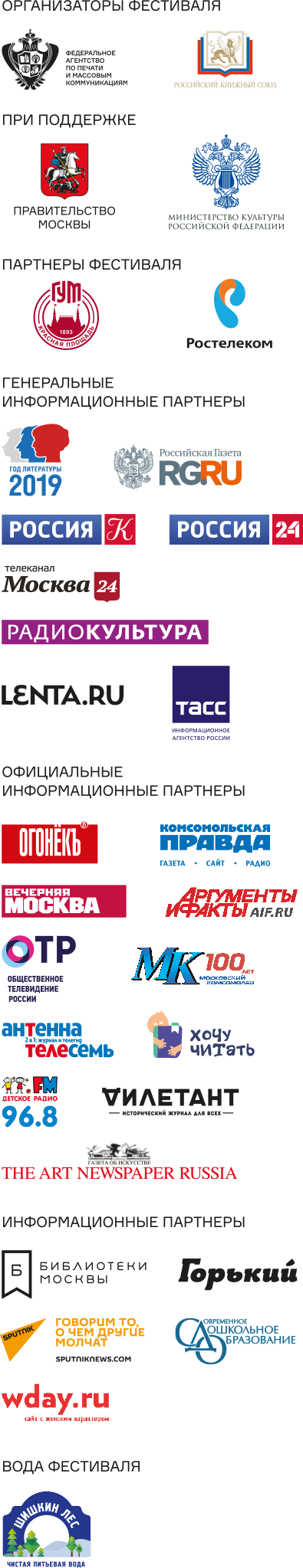 «Главная сцена»Программный директор — Полина Васильева«Художественная литература»Куратор — Олег Новиков«Детская и учебная литература»Куратор — Мария Веденяпина«Регионы России»Куратор и координатор — Константин Чеченев«Нон-фикшн», «Антикварная и букинистическая книга»Куратор — Даниил Карлов«Москва – литературный мегаполис»Куратор — Валентина Агафонова«Электронная книга»Куратор — Денис Давыдов«Музейная линия»Куратор — Екатерина Зворыкина«Отечественная история»Куратор — Константин МогилевскийРуководитель пресс-центра книжного фестиваля «Красная площадь» – Анастасия СкорондаеваИсполнительный директор фестиваля – Андрей Гельмиза.Следите за новостями фестиваля в наших социальных сетях: Facebook: https://www.facebook.com/redfest2019/VK: https://vk.com/club165963192Книжный фестиваль «Красная площадь» организован Федеральным агентством по печати и массовым коммуникациям и Российским книжным союзом при поддержке Министерства культуры Российской Федерации, Министерства просвещения Российской Федерации и Правительства Москвы.Председатель оргкомитета по проведению книжного фестиваля «Красная площадь» — советник президента России по культуре Владимир Толстой.Заместитель председателя оргкомитета фестиваля — заместитель руководителя Федерального агентства по печати и массовым коммуникациям Владимир Григорьев.